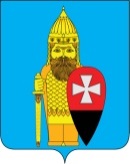 АДМИНИСТРАЦИЯ ПОСЕЛЕНИЯ ВОРОНОВСКОЕ В ГОРОДЕ МОСКВЕ ПОСТАНОВЛЕНИЕ28.09.2023 № 49Об утверждении прогноза социально – экономического развития поселения Вороновское на очередной 2024 финансовый год и плановый период 2025 -2026 годов     На основании статьи 173 Бюджетного Кодекса Российской Федерации, Федерального закона от 06.10.2003 № 131-ФЗ «Об общих принципах организации местного самоуправления в Российской Федерации», Закона города Москвы от 06.11.2002 № 56 «Об организации местного самоуправления в городе Москве», Устава поселения Вороновское, в целях формирования бюджета поселения Вороновское на 2024 и плановый период 2025-2026 гг, администрация поселения Вороновское постановляет;1. Утвердить прогноз социально - экономического развития поселения Вороновское на очередной 2024 финансовый год и плановый период 2025-2026 годов (приложение). 2. Опубликовать настоящее постановление в бюллетене «Московский муниципальный вестник» и разместить на официальном сайте администрации поселения Вороновское.3. Контроль за исполнением настоящего постановления возложить на заместителя главы администрации поселения Вороновское Воробьеву Е.С.Глава администрации поселения Вороновское                                                                     Е.П. Иванов Приложение к постановлению администрациипоселения Вороновское в городе Москвеот 12.09.2023 № 49Прогноз социально-экономического развития поселения Вороновское на очередной 2024 финансовый год и плановый период 2025-2026 годовПрогноз социально-экономического развития поселения Вороновское разрабатывается на основании Бюджетного кодекса Российской Федерации, руководствуясь Федеральным законом от 06.10.2003 № 131-ФЗ «Об общих принципах организации местного самоуправления в Российской Федерации», Законом города Москвы от 06.11.2002 № 56 "Об организации местного самоуправления в городе Москве".Прогноз социально-экономического развития на очередной финансовый год и плановый период разрабатывается путем уточнения параметров планового периода и добавления параметров второго года планового периода. Цели и задачи прогноза на местном уровне ограничиваются, в основном, вопросами стабилизации и обеспечения устойчивого развития экономической базы, выполнения бюджетом поселения обязательств по содержанию объектов социальной сферы и муниципального хозяйства, решением наиболее острых первоочередных социальных вопросов и наказов, поступающих к главе поселения.Вопросы местного значения, т.е. вопросы непосредственного обеспечения жизнедеятельности населения поселения Вороновское, решение которых в соответствии с Конституцией Российской Федерации, Федеральным законом от 06.10.2003 № 131-ФЗ «Об общих принципах организации местного самоуправления в Российской Федерации» осуществляется администрацией поселения Вороновское.В соответствии с приоритетами развития главной целью социально-экономического развития поселения Вороновское является: сохранение и развитие поселения с качественной муниципальной средой, развитым экономическим потенциалом и инфраструктурой, обеспечивающей высокий уровень жизни населения и благоприятные условия для экономического и социального развития территории. За основу при разработке прогноза взяты статистические отчетные данные баз данных информационно-статистической системы, а также данными, представленными специалистами администрации и оперативные данные текущего года об исполнении местного бюджета поселения, а также результаты анализа экономического развития организаций, действующих на территории поселения, тенденции развития социальной сферы поселения.Прогноз социально-экономического развития поселения Вороновское на 2024 год и плановый период 2025 и 2026 годов разработан в соответствии со статьей 173 Бюджетного кодекса Российской Федерации, с учетом сценарных условий, основных параметров прогноза развития российской экономики в среднесрочной перспективе, разработанных Минэкономразвития России, а также на основе анализа сложившихся тенденций социально-экономического развития Российской Федерации и города Москвы в текущем периоде и итогов социально-экономического развития поселения Вороновское за 2022 год.В соответствии с приоритетами развития главной целью социально-¬экономического развития поселения Вороновское является: сохранение и развитие поселения с качественной муниципальной средой, развитым экономическим потенциалом и инфраструктурой, обеспечивающей высокий уровень жизни населения и благоприятные условия для экономического и социального развития территории. Среди основных направлений экономической политики Москвы:-	реализация мероприятий в рамках Общенационального плана действий по восстановлению российской экономики;-	реализация антикризисных мер поддержки экономики города;-	обеспечение устойчивости и сбалансированности бюджетной системы города Москвы;-	активная инвестиционная политика, сфокусированная на улучшении инвестиционного климата и привлечении инвестиций в реальный сектор экономики;-	сохранение высокого социального стандарта и безусловное выполнение принятых социальных обязательств перед населением;-	стимулирующая налоговая политика - «точка опоры» городского бюджета, обеспечивающая равные условия ведения бизнеса и стимулы к эффективному использованию ресурсов;-	поддержка малого и среднего предпринимательства, самозанятых, а также частного сектора экономики.Прогноз социально-экономического развития поселения Вороновское учитывает негативное влияние на деловую активность, которое оказывают санкционные ограничения, а также мероприятия, проводимые в рамках специальной военной операции, но предусматривает выполнение в полном объеме запланированного комплекса мер по обеспечению развития экономики, социальной сферы и инфраструктуры поселения. Основным фактором, обеспечивающим стабильность бюджета поселения, а соответственно и полноту исполнения мероприятий по социально-экономическому развитию является своевременность поступления налоговых платежей. Отрицательным фактором непосредственно для бюджета поселения Вороновское может стать снижение налоговой базы по земельному налогу, снижение фонда оплаты труда и как следствие уменьшение НДФЛ, а также невозможность своевременной оплаты налога на имущество.Муниципальное образование поселение Вороновское занимает 20626,0 га, более половины из них покрыто лесом. В состав территории поселения Вороновское входят 23 населенных пункта: 2 поселка городского типа пос. ЛМС и пос. д/о Вороново и 21 населенный пункт из них 5 сел, 16 деревень. Численность зарегистрированного населения поселения Вороновское на 01 января 2023г. составляет 13910 человек, но фактически проживает более 50000 человек. На территории поселения расположены ГБОУ ДОД города Москвы «Вороновская детская школа искусств», ГБОУ СОШ № 2073 «средняя общеобразовательная школа № 2073» включая 3 детских сада, Муниципальное бюджетное учреждение культуры «Дом культуры «Дружба», Муниципальное бюджетное учреждение «Спортивный комплекс «Вороново», ГБУЗ «Вороновская больница Департамента здравоохранения города Москвы», ГБУЗ ГКБ им. В. П. Демихова ДЗМ, 2 библиотеки. Основные производственные предприятия, расположенные на территории поселения Вороновское:ООО МЗ ПОТОКООО БИГООО АВАНГАРД-АГРО-ТУЛАООО ПРОМДОРСТРОЙООО СТРОЙПРОМСЕРВИСООО СТРОЙИНДУСТРИЯООО БАЗА УПТКАО	 ВЗРМООО РРКАО	 МАНПОАО СУ № 2Основное сельскохозяйственное предприятие: ООО "Лестехстрой Филиал комплекса "Вороново". Кроме этого в границе поселения Вороновское находится 3 действующих крестьянских (фермерских) хозяйств и более 80 садоводческих (дачных) некоммерческих объединений граждан. А также расположено множество торговых точек, в сою очередь идет расширением потребительского рынка и развитие сети общественного питания. Вдоль южной границы поселения Вороновское проходит участок Большой Московской окружной железной дороги (БМО). По Большой Московской окружной железной дороге осуществляются не значительные перевозки пассажиров в пригородном сообщении. В пределах поселения расположены остановочные пункты 252 км, 267 км, Чернецкое и станция Кресты. Внешние связи поселения Вороновское осуществляются по автодороге федерального значения А-101 «Москва-Малоярославец-Рославль» (Калужское шоссе), по автодорогам регионального значения Подольск - «А-101 «Москва – Малоярославец - Рославль» и «Кресты -Чехов». Автомобильная дорога А-101 «Москва – Малоярославец - Рославль» - одна из основных автодорог юго-западного сектора, обеспечивает связь поселения со старой Москвой, а также с Калужской, Смоленской областями и Республикой Беларусь. Транспортные связи поселения с городским округом Подольск осуществляются по автодороге регионального значения «Подольск - «А -101 «Москва – Малоярославец - Рославль. Сеть автомобильных дорог поселения представлена автодорогами регионального значения, имеющими выходы на внешние автодороги. Основными дорогами являются автодороги Подъезд «Вороново», «Юдановка - Вороново», «А-101 «Москва – Малоярославец - Рославль» - Юрьевка - Свитино. Общая протяженность улично-дорожной сети составляет более 90.6 км. Объекты лечебно-оздоровительного и рекреационного назначения:- Оздоровительный комплекс «Солнечный городок» Центрального Банка РФ;- Лечебно-реабилитационный центр Министерства экономического развития России «САНАТОРИЙ ВОРОНОВО»;- Государственное учреждение социального обслуживания Московской области «Центр социально-медицинской реабилитации инвалидов и ветеранов боевых действий «Ясенки».Основной целью социально-экономического развития поселения Вороновское является улучшение качества жизни населения. В прогнозируемом периоде демографическая ситуация в поселении будет развиваться с учетом определившихся в последние годы тенденций, изменения возрастной структуры населения, распределения миграционных потоков. Рассматривая показатели текущего уровня социально-экономического развития поселения, отмечается следующее: - транспортная доступность населенных пунктов поселения высокая; - доходы населения - средние; - услуги вывоза и утилизации ТБО доступны для населения и осуществляется регулярно; - проведение работ по благоустройству территории поселения – регулярно;- обслуживание и ремонт уличного освещения – регулярно. По итоговой характеристике социально-экономического развития поселение можно рассматривать как: - перспективное для частных инвестиций, что обосновывается небольшим  ростом экономики, средним уровнем доходов населения и высокой транспортной доступностью;  - имеющее потенциал социально-экономического развития, способное самостоятельно и с привлечением средств бюджета города Москвы обеспечить максимально комфортные условия жизни населения, что приведёт в будущем к повышению инвестиционной привлекательности территории. Создание правовых, организационных, и экономических условий для перехода к устойчивому социально-экономическому развитию поселения, эффективной реализации полномочий администрацией поселения Вороновское является одной из составляющих для улучшения качества жизни населения. Прогноз поселения Вороновское разработан по следующим разделам:Бюджетные показатели.Демографическая характеристика поселения.Занятость населения.Жилищно-коммунальное хозяйство и благоустройство.Социальная сфера.Предпринимательство.Бюджетные показатели                                                                        Таблица 12. Демографическая характеристика поселения ВороновскоеНа территории поселения зарегистрировано 14304 человек из них дети до 18 лет – 2951 человек Под опекой находятся - 43 ребенка; Детей инвалидов - 64 человека; Многодетных семей -191; 	Трудоспособное население:  женщины – 4286 человек, мужчины - 3752 человек; Нетрудоспособное население: женщины - 2239 человек, мужчины - 1076 человека; участники ВОВ - 1 человека;  труженики тыла - 59 человек; Большое внимание администрацией поселения уделяется льготной категории граждан, проживающих на территории поселения. В поселении уже сейчас сложилась благоприятная демографическая ситуация за счет увеличения миграционного прироста.Одним из наиболее важных факторов, который окажет влияние на увеличение численности населения поселения, является развитие индивидуального жилищного строительства. Ежегодно увеличивается количество проживающих на территориях садоводческих некоммерческих товариществ. Прирост населения составляет в среднем 850 человек в год.3. Занятость населения За 2022 год численность работников, занятых в организациях (в том числе предпринимательство) по данным ответов руководителей организаций, находящиеся на территории поселения Вороновское составляет 3877 тыс. человек. Численность официально зарегистрированных безработных с назначением социальных выплат по данным Центра занятости населения составлял в 2020 году – 51 человек.По сведениям Центра занятости, ситуация на рынке труда нестабильная. 4. Жилищно-коммунальное хозяйство и благоустройствоОдним из направлений деятельности администрации поселения Вороновское при предоставлении муниципальных услуг населению является обеспечение содержания и благоустройства территории поселения.  Многоквартирный жилищный фонд поселения Вороновское составляет 57 домов. Управление и обслуживание жилищным фондом осуществляют: ООО «УК «Шишкин лес» - 54 МКД; ГБУ СО МО «Центр социально-медицинской реабилитации инвалидов и ветеранов боевых действий «Ясенки» - 1 МКД; ЖСК «Вороновский» - 2 МКД. Общая площадь земель муниципального образования составляет 20626,0 га.  Поселение не обладает резервом для выделения земельных участков под индивидуальное жилищное строительство, т.к. поселение окружают земли сельскохозяйственного назначения и лесного фонда. Жилищный фонд – неблагоустроенный – отсутствует центральное отопление и водоснабжение. Прогнозируется на очередной 2024 финансовый год и плановый период 2025 - 2026 гг. Увеличение жилищного строительства на территории муниципального образования, за счет увеличения численности населения. В целях благоустройства реализуется муниципальная программа «Благоустройство территории поселения Вороновское». В 2024-2026 годах администрацией поселения планируется продолжить устройство новых объектов благоустройства в деревнях и селах поселения Вороновское, а также создание дорожно-тропиночной сети вдоль основных объектов дорожного хозяйства. Титульный список объектов дорожного хозяйства для выполнения работ по комплексному содержанию ОДХ в 2023 году составлял 161 объект общей площадью 855,60 тыс.кв.м.На 01.01.2023г. в титульный список объектов дорожного хозяйства (ОДХ) администрации поселения Вороновское включено 161 объект общей площадью 855,60 тыс.кв.м. Увеличение произошло за счет новых выявленных объектов ОДХ, принятых к учету объектов и актуализацией паспортов объектов дорожного хозяйства. Характеристика дорожного хозяйства представлена в таблице 4. Таблица 4 Социальная сфера Социальная сфера в муниципальном образовании представлена следующими учреждениями: - МБУ «Дом культуры «Дружба» - организует досуг и приобщает жителей и гостей поселения к творчеству, культурному развитию, самодеятельному искусству.  В здании МБУ «Дом культуры «Дружба» находятся 2 библиотеки, которые располагают библиотечным фондом более 28 тыс. ед. Предоставление населению разнообразных услуг социально-культурного, просветительского и развлекательного характера, библиотечное обслуживание, а также деятельность, направленная на создание благоприятных условий жизни населения на территории поселения. Основной задачей МБУ «ДК «Дружба» является организация досуга и проведение культурно-массовых мероприятий среди различных категорий населения. За 2022 год было проведено 240 мероприятий, на которых присутствовало более 30 тысяч человек На базе Дома культуры работают 34 клубных формирований, в которых занимается 507 человек. Из этих формирований: 23 кружка – 362 человека; 8 кружков - на бесплатной основе – 117 участников и 15 на платной основе -245 участников; 11 любительских клубов и клубов по интересам – 145 человек.Так же на территории поселения осуществляет деятельность МБУ «Спортивный комплекс «Вороново»» Основное направление работы МБУ «Спортивный комплекс «Вороново» - это развитие и популяризация физической культуры и спорта на территории поселения Вороновское. Участие в окружных, региональных и международных соревнованиях.В СК «Вороново» проводят занятия 21 группа в 13 секциях. В них занимаются более 420 человек. В этом году начали проводить свои занятия четыре группы в рамках программы «Активное долголетие» среди людей пенсионного возраста. Здравоохранение. На территории поселения Вороновское медицинскую помощь оказывает ГБУЗ «Вороновская больница Департамента здравоохранения города Москвы», ГБУЗ ГКБ им. В. П. Демихова ДЗМ. На 01.01.2022 года общая численностью работающих более 200 человек. Образование. На территории поселения Вороновское находится Государственное бюджетное образовательное учреждение города Москвы средняя общеобразовательная школа № 2073. Реорганизовано путем присоединения Государственного бюджетного образовательного учреждения города Москвы детского сада общеразвивающего вида № 1151 «Радуга», Государственного бюджетного образовательного учреждения города Москвы детского сада № 1154 «Родничок», Государственного бюджетного образовательного учреждения города Москвы центра развития ребенка детского сада № 1156 «Василек» и осуществляет общее образование и воспитание детей. Государственное бюджетное общеобразовательное учреждение города Москвы "Школа № 2073" - это образовательная организация, в рамках которой воспитываются, учатся и развиваются 3055 обучающихся: 1001 - в дошкольных отделениях "Василек", "Радуга", "Родничок", Кленочек" и "Колокольчик", 2054 обучающихся - в начальной (корпус 1), основной и средней школе (корпус 2).Отделение почтовой связи - оказывает услуги почтовой связи населению.  Оказываются услуги по доставке корреспонденции и периодических печатных изданий, а также осуществляется приём платежей за электроэнергию, доставка пенсий, торговля товарами первой необходимости.    Предпринимательство На территории поселения Вороновское осуществляют свою предпринимательскую деятельность 201 юридических лиц, в том числе более 50 индивидуальных предпринимателей. На территории поселения Вороновское функционируют 121 стационарных объектов торговли, 25 объектов общественного питания, 36 объектов бытового обслуживания.  Организации и Индивидуальные предприниматели осуществляют свою деятельность в сфере розничной торговли, заготовки и переработки древесины, переработка продукции растениеводства. Магазины и павильоны предпринимателей, расположены по всей территории поселения.Средняя заработная плата работников, согласно представленным данным, составляет 44,0 тыс. руб. Развитие малого и среднего предпринимательства является одним из самых основных факторов устойчивого социально - экономического развития поселения, способствует обеспечению занятости населения, насыщению рынка товарами и услугами, увеличению налоговых поступлений в бюджет. Наименование показателейОжидаемое исполнение за 2023 годПлан на 2024 год тыс. руб.План на 2025 год тыс. руб.План на 2026 год тыс. руб.Налоги на прибыль, доходы344 752,00379 227,20409 565,20Налог на доходы физических лиц 344 752,00379 227,20409 565,20НАЛОГИ НА ТОВАРЫ (РАБОТЫ, УСЛУГИ), РЕАЛИЗУЕМЫЕ НА ТЕРРИТОРИИ РОССИЙСКОЙ ФЕДЕРАЦИИ7 054,007 054,007 054,00Доходы от уплаты акцизов на дизельное топливо, подлежащие распределению между бюджетами субъектов Российской Федерации и местными бюджетами с учетом установленных дифференцированных нормативов отчислений в местные бюджеты3 312,003 312,003 312,00Доходы от уплаты акцизов на моторные масла для дизельных и (или) карбюраторных (инжекторных) двигателей, подлежащие распределению между бюджетами субъектов Российской Федерации и местными бюджетами с учетом установленных дифференцированных нормативов отчислений в местные бюджеты212121Доходы от уплаты акцизов на автомобильный бензин, подлежащие распределению между бюджетами субъектов Российской Федерации и местными бюджетами с учетом установленных дифференцированных нормативов отчислений в местные бюджеты3 167,003 167,003 167,00Доходы от уплаты акцизов на прямогонный бензин, подлежащие распределению между бюджетами субъектов Российской Федерации и местными бюджетами с учетом установленных дифференцированных нормативов отчислений в местные бюджеты554554554Налог на имущество физических лиц14 786,0014 786,0014 786,00Налог на имущество физических лиц, взимаемый по ставкам, применяемый к объектам налогообложения, расположенным в границах внутригородских муниципальных образований городов федерального значения 14 786,0014 786,0014 786,00Земельный налог96 797,0096 797,0096 797,00Земельный налог с организаций, обладающих земельным участком, расположенным в границах внутригородских муниципальных образований городов федерального значения83 230,0083 230,0083 230,00Земельный налог с физических лиц, обладающих земельным участком, расположенным в границах внутригородских муниципальных образований городов федерального значения13 567,0013 567,0013 567,00Итого налоговых доходов463 389,00497 864,20528 202,20Доходы от использования имущества, находящегося в государственной и муниципальной собственности11 006,0011 006,0011 006,00Доходы, получаемые в виде арендной либо иной платы за передачу в возмездное пользование государственного и муниципального имущества (за исключением имущества бюджетных и автономных учреждений, а также имущества государственных и муниципальных унитарных предприятий, в том числе казенных)10 565,0010 565,0010 565,00Доходы, получаемые в виде арендной платы за земельные участки, государственная собственность на которые не разграничена и которые расположены в границах городов федерального значения, а также средства от продажи права на заключение договоров аренды указанных земельных участков8 000,008 000,008 000,00Доходы от сдачи в аренду имущества, находящегося в оперативном управлении органов управления внутригородских муниципальных образований городов федерального значения и созданных ими учреждений (за исключением имущества муниципальных бюджетных и автономных учреждений)2 565,002 565,002 565,00Прочие доходы от использования имущества и прав, находящихся в государственной и муниципальной собственности (за исключением имущества бюджетных и автономных учреждений, а также имущества государственных и муниципальных унитарных предприятий, в том числе казенных)441441441Прочие поступления от использования имущества, находящегося в собственности внутригородских муниципальных образований городов федерального значения (за исключением имущества муниципальных бюджетных и автономных учреждений, а также имущества муниципальных унитарных предприятий, в том числе казенных)441441441Итого неналоговых доходов11 006,0011 006,0011 006,00Безвозмездные поступления:506 942,10193 723,70193 723,70Безвозмездные поступления от других бюджетов бюджетной системы РФ506 942,10192 347,90192 347,90Субсидии бюджетам бюджетной системы Российской Федерации (межбюджетные субсидии)505 614,50192 347,9192 347,9Прочие субсидии бюджетам внутригородских муниципальных образований городов федерального значения505 614,50192 347,9192 347,9Прочие субсидии бюджетам внутригородских муниципальных образований городов федерального значения (в сфере жилищно-коммунального хозяйства, благоустройства и дорожной деятельности)505 614,50192 347,9192 347,9Субвенции бюджетам бюджетной системы Российской Федерации1 327,601 375,801 375,80Субвенции бюджетам субъектов Российской Федерации на осуществление первичного воинского учета органами местного самоуправления поселений, муниципальных и городских округов1 327,601 375,801 375,80ВСЕГО ДОХОДОВ981 337,10702 593,90732 931,90Показатели Ед. измерения Оценка 2023 г. Прогноз на 2024 г. Прогноз на 2025 г. Прогноз на 2026 г.  Численность населения по данным МВД человек 14304148761547116090Трудоспособное население всего человек 8038835986939040В том числе в возрасте 16-17 летчеловек 110Население старше трудоспособного возрастачеловек 3315344735843727Количество детей и подростковчеловек 2951306931913319В том числе: в возрасте 0-5 летчеловек 885В возрасте 6 летчеловек 581В возрасте 7-15 летчеловек 1485Количество многодетных семей Единиц 191196196196№ ппПоказательФакт 2022 год2023 год (оценка исполнения)2024 г. (прогноз)2025 г. (прогноз)2026 г. (прогноз)1Площадь автомобильных дорог, кв.м. в т.ч.: 639308,38855603,45975366,73982090,39982090,391.1с усовершенствованным покрытием 629511,08836161,15962579,73975366,75982090,391.2 с переходным покрытием 9 442,319 442,312 787,06723,641.3грунтовые355,0